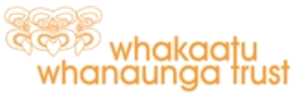 EMERGENCY HOUSINGPRE-TENANCY APPLICATION FORM Please complete this form to apply for tenancy at our Emergency home.  The information you provide is for applying for this tenancy and may be used for a credit and reference check. Your privacy is protected under the Privacy Act 1993.   Applicant details Full name: Date of birth: 	/ Date of birth: 	/ / Phone number: Mobile phone: Email: Current address: How long have you lived there?  Years: Months: Please state why you are leaving this address: Identification Please provide photo identification, such as your driver’s licence. Driver’s licence number: 	 	Version no. (if applicable) Please provide photo identification, such as your driver’s licence. Driver’s licence number: 	 	Version no. (if applicable) Please provide photo identification, such as your driver’s licence. Driver’s licence number: 	 	Version no. (if applicable) Alternative I.D 	 Alternative I.D 	 Alternative I.D 	 Number of People to house Adults:                             Children & Ages:Previous/Current landlord’s details If you are currently renting, please provide your landlord’s name and contact details. Landlord’s name: Phone number: 	Mobile phone: Email: May I contact this person for a reference? 	Yes / No  	(Please circle) References Please provide two referees that I can contact.  Referees can be a friend, co-worker, your employer or someone who knows you well. One of your referees should be able to provide a reference about your creditworthiness.  If you have already provided your current landlord’s details, only one additional referee is needed.  Please let these people know I may be contacting them for a reference.  Referee name 1: 	                                                               Phone: 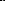 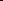 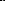 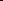 Email:  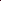 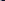 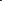 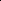 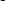 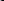 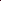 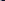 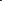 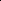 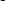 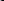 	Referee name 2: 	Phone: Signature:                                                                                                         Date:I authorise the Landlord/Property Manager to: collect, retain and use this information for the purpose of assessing my creditworthiness and suitability for the tenancy; and  disclose information about me, whether collected from me directly or from any other source, to any other credit provider or any credit reporting agency for the purposes of providing or obtaining a credit report (which will involve the credit reporting agency providing information about me to the Landlord/Property Manager).  I understand that the credit reporting agency: may hold my information on their credit reporting database and use it for providing credit reporting services, and they may disclose my information to their subscribers for the purpose of credit checking or debt collection; and as part of providing a credit report, may check the Ministry of Justice fines database for any overdue fines I may have. 	Signed by: 	 	Date signed: 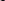 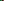 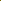 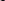 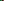 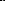 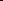 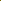 Under the Privacy Act 1993, you have the right to ask for a copy of all information held about you, and have the right to request the correction of any incorrect information. Places I have already applied to:Housing NZRating:C n J Property ManagementHarcourtsOther agentsPrivate rentals / Backpackers / Motor camps
Whakatohea Maori Trust BoardRangimaria TrustBoarding Caravan / Cabin